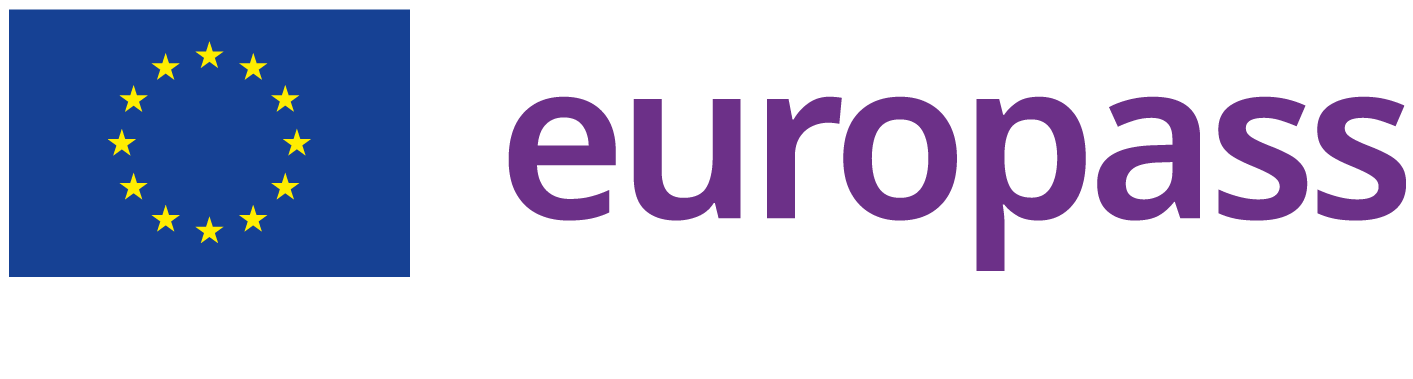 Avgi Platanidi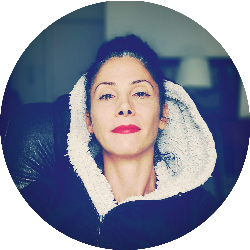   Athens : Greece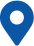 Email: avgiplatanidi@gmail.com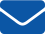 Gender: Female  Date of birth: 1985  Nationality: GreekABOUT MEI hold a degree in Greek, Pedagogy & Psychology as well as a certiﬁcate of Proﬁciency in English. I am also bilingual in Greek and English due to parentage.I have been working as a freelance translator for private projects, companies and established linguistic services for 15 years. I have also worked as a transcriber, voice-over professional, content writer and as an English tutor. I am eﬃcient and thorough, always striving to convey the meaning depending on the targeted audience, aim and local perception. I meet all of my deadlines and, above all, I enjoy and love what I do.This year I completed an intensive multi-module one-year course in translation as I consider continuous learning and advancement as a necessity, especially in this line of work.WORK EXPERIENCE[ Current ] Freelance TranslatorI have been working as a freelance translator for private projects, companies and established linguistic services for the past 15 years.I work mostly with:technical and medical contentgeneral content & press articlesaudiovisual translation (subtitles, voice-over)websites (travel, food, art, culture-related texts, etc.)academic texts (philosophy, sociology, history, literature, psychology, pedagogy, etc.)ﬁnance and lawSome of my recent projects :Subtitling for the latest Xbox showcase videoTranslation of the Good Omens show triviaProofreading a 10,000-word technical-content projectMTPE of ﬁve 100,000-word projectsSubtitling videos for the Christian Holy City Church in the USA.Recording a voice-over project of safety instructions for PoliLingua.Private TutorCountry: GreeceI have been tutoring children & adults in English since 2010. [ 2022 ] Travel Guide WriterKids Love GreeceCountry: United StatesWriting the history and myths of famous archaeological sites in Greece, making a family visit exciting, interesting and educating.One of the articles published:https://www.kidslovegreece.com/en/insights/visiting-delos-with-kids-everything-your- family-should-know-about-delos/[ 2021 ] Content WriterCountry: GreeceTranslator and creative writer for Ediva, a greek online lifestyle magazine. One of the articles published:https://www.ediva.gr/eykoles-trofes-gia-yperocho-kai-lampero-derma/? fbclid=IwAR332pEkbpUyQUkB3TbOCrN8szDfvBFcPwQ1TViuF2GRvklXKF17abvA2IwyEDUCATION ANDTRAINING[ 2014 ] Graduate of the Philosophy, Pedagogy and Psychology department of the Philosophy School - major in Greek and PsychologyNational and Kapodistrian University of Athens	https://en.uoa.gr/ schools_and_departments/school_of_philosophy/City: AthensCountry: Greece[ 2023 ] Certiﬁed Translation ExpertEL-Translations AcademyField(s) of study: TranslationAn intensive one-year course in translation which included the following modules:Technical, Financial & Legal TranslationEditing & ProofreadingTrados, Wordfast & Phrase workshopsTerminology & Translation of Documents of the European UnionGeneral subtitling & subtitling for the deaf and hard-of-hearing (SDH)Translation Project ManagementReverse TranslationMachine Translation Post-Editing (MTPE)Certiﬁcate of Proﬁciency in EnglishUniversity of MichiganDIGITAL SKILLSWordFast Pro |  Trados |  Matecat |  Phrase |  Subtitle Edit | VisualSubSync |  Microsoft Excel | Microsoft Word | Microsoft Powerpoint | Google Drive | Google Docs | Smartcat | Cubase 5